Администрация муниципального образования городского округа «Воркута»Муниципальное бюджетное дошкольное образовательное учреждение«Детский сад №35 «Метелица» г. ВоркутыП Р И К А З«21» июня 2021 г.                                                                                        №169/02-16О проведении анкетирования среди родителей (законных представителей)«Выбор программ, направленных на развитие детей в одной или нескольких образовательных областях, видах деятельности и/ или культурных практиках (далее – парциальные программы), методики, формы организации образовательной деятельности в том числе этнокультурные»в МБДОУ «Детский сад №35» г.ВоркутыВ соответствии с п. 2.9 раздела II «Требования  к структуре образовательной программы дошкольного образования и ее объему»  приказа Министерства образования и науки Российской Федерации от 17 октября 2013 года № 1155 «Об утверждении федерального государственного образовательного стандарта дошкольного образования» в части, формируемой участниками образовательных отношений, должны быть представлены выбранные и /или разработанные самостоятельно участниками образовательных отношений программы, направленные на развитие детей в одной или нескольких образовательных областях, видах деятельности и /или культурных практиках (далее - парциальные образовательные программы), методики, формы организации образовательной работы, в целях организации эффективной организации деятельности по вопросам формирования учебного плана МБДОУ «Детский сад №35» г.Воркуты на 2019/2020 учебный годП Р И К А З Ы В А Ю:1.Утвердить анкету для выбора участниками образовательных отношений программ, направленных на развитие детей в одной или нескольких образовательных областях, видах деятельности и /или культурных практиках, методики, формы организации образовательной работы, в том числе этнокультурные (Приложение 1, 2,3).2.Воспитателям (Федоровой М.Е., Дадаевой А.Ю., Кузнецовой А.В., Перминовой Н.В., Беляевой О.В., Пуриховой Е.И., Серовой Н.А., Шелемех А.В., Егоровой Т.Г., Скаровской И.М., Малюте С.В., Давиденко В.В., Клименко Я.Ю.):2.1.организовать проведение анкетирования родителей (законных представителей в период с 16.08.2021 г. по 20.08. 2021 г.3.Старшему воспитателю (Михайленко В.А.):3.1. провести мониторинг и анализ результатов выбора программ родителями (законными представителями) и использовать при разработке учебного плана на 2021-2022 учебный год, учитывая возможности Учреждения (кадровые, материально-технические, учебно-методические).4.Контроль за исполнением данного приказа оставляю за собой.Заведующий                                                   С.В. Камышникова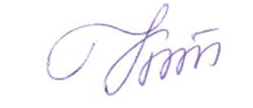 Ознакомлены:Приложение №1Уважаемые родители (законные представители)!В целях формирования участниками образовательных отношений вариативной части основной образовательной программы дошкольного образования МБДОУ «Детский сад № 35» г.Воркуты просим Вас осуществить выбор программ (методик), направленных на развитие детей в одной или нескольких образовательных областях и /или культурных практик (далее - парциальные образовательные программы), формы организации образовательной работы:  _____________________________________________________________________________(Ф.И.О. законного представителя несовершеннолетнего, статус (мать, отец, опекун)_____________________________________________________________________________(фамилия, имя несовершеннолетнего, год рождения) «______»_________(дата)                              ________________________________________________                                                                               (подпись законного представителя несовершеннолетнего)Уважаемые родители (законные представители)!В целях формирования участниками образовательных отношений вариативной части основной образовательной программы дошкольного образования МБДОУ «Детский сад № 35» г.Воркуты просим Вас осуществить выбор программ (методик), направленных на развитие детей в одной или нескольких образовательных областях и /или культурных практик (далее - парциальные образовательные программы), формы организации образовательной работы:              _____________________________________________________________________________(Ф.И.О. законного представителя несовершеннолетнего, статус (мать, отец, опекун)(фамилия, имя несовершеннолетнего, год рождения) «______»_________(дата)                             ____________________________________________________                                                      (подпись законного представителя несовершеннолетнегоМихайленко В.А.Федорова М.Е.Дадаева А.Ю.Кузнецова А.Ю.Пурихова Е.И.Скаровская И.М.Перминова Н.В.Кардакова Е.В.Малюта С.В.Давиденко В.В.Шаляпина Е.Е.Шелемех А.В.Егорова Т.Г.Гордиенко Е.В.Серова Н.А.№ п/пПереченьВозрастная группаФИО педагогаФИО педагогаДа/нетПрограммы (методики):Программы (методики):Программы (методики):Программы (методики):Программы (методики):1Программа «Адаптация детей раннего возраста к условиям жизни и воспитания в дошкольном учреждении»1-3 лет (ясли, группа раннего возраста)1-3 лет (ясли, группа раннего возраста)Федорова М.Е.Егорова Т.Г.2Рабочая программа воспитания2-3 (группа раннего возраста)2-3 (группа раннего возраста)Федорова М.Е.Егорова Т.Г.культурные практики, формы организации детейкультурные практики, формы организации детейкультурные практики, формы организации детейкультурные практики, формы организации детейкультурные практики, формы организации детей3Культурная практика «Веселая логоритмика», направленная на развитие речевой активности, подражательных движений, развитие мелкой и крупной моторики.1-3 лет (ясли, группа раннего возраста)Федорова М.Е.Егорова Т.Г.Федорова М.Е.Егорова Т.Г.№ п/пПереченьВозрастная группаВозрастная группаФИО педагогаФИО педагогаДа/нет1Программы (методики):Программы (методики):Программы (методики):Программы (методики):Программы (методики):Программы (методики):Программа «Моя земля Коми», направленная на реализацию национально - регионального компонента образованияПрограмма «Моя земля Коми», направленная на реализацию национально - регионального компонента образования3-8 лет (2 младшая, средняя, старшая, подготовительная к школе группы)3-8 лет (2 младшая, средняя, старшая, подготовительная к школе группы)Пурихова Е.И.Серова Н.А.Шелемех А.В.Скаровская И.М.Перминова Н.В.Беляева О.В.Егорова Т.Г.Беляева О.В.Дадаева А.Ю.Кузнецова А.В.Давиденко В.В.2Парциальная образовательная программа дошкольного образования «детям о Республике Коми»Парциальная образовательная программа дошкольного образования «детям о Республике Коми»3-8 лет (2 младшая, средняя, старшая, подготовительная к школе группы)3-8 лет (2 младшая, средняя, старшая, подготовительная к школе группы)Пурихова Е.И.Серова Н.А.Шелемех А.В.Скаровская И.М.Перминова Н.В.Беляева О.В.Егорова Т.Г.Беляева О.В.Дадаева А.Ю.Кузнецова А.В.Давиденко В.В.3Рабочая программа воспитанияРабочая программа воспитания3-8 лет (2 младшая, средняя, старшая, подготовительная к школе группы)3-8 лет (2 младшая, средняя, старшая, подготовительная к школе группы)Пурихова Е.И.Серова Н.А.Шелемех А.В.Скаровская И.М.Перминова Н.В.Беляева О.В.Егорова Т.Г.Беляева О.В.Дадаева А.Ю.Кузнецова А.В.Давиденко В.В.4культурные практики, формы организации детейкультурные практики, формы организации детейкультурные практики, формы организации детейкультурные практики, формы организации детейкультурные практики, формы организации детейкультурные практики, формы организации детейКультурная практика «Светофорик», направленная на формирование у детей необходимых умений и навыков по выработке положительных, устойчивых привычек безопасного поведения на улице.Культурная практика «Светофорик», направленная на формирование у детей необходимых умений и навыков по выработке положительных, устойчивых привычек безопасного поведения на улице.3-8 лет(вторая младшая группа, средняя, старшая и подготовительная к школе группы)Пурихова Е.И.Серова Н.А.Шелемех А.В.Скаровская И.М.Перминова Н.В.Беляева О.В.Егорова Т.Г.Беляева О.В.Дадаева А.Ю.Кузнецова А.В.Давиденко В.В.Пурихова Е.И.Серова Н.А.Шелемех А.В.Скаровская И.М.Перминова Н.В.Беляева О.В.Егорова Т.Г.Беляева О.В.Дадаева А.Ю.Кузнецова А.В.Давиденко В.В.